   В соответствии со статьёй 30  Федерального закона Российской Федерации №69-ФЗ от 21 декабря 1994 года «О пожарной безопасности», статьёй 53.5. Лесного кодекса Российской Федерации,  постановлениями Правительства Удмуртской Республики от   02 июня  2014 года № 220, от 30 июня 2014 года № 254  «О дополнительных мерах пожарной безопасности в лесах на территории Удмуртской Республики», постановлениями Администрации муниципального образования от 20 мая 2014 года № 529, от 01 июля 2014 года № 718  «О дополнительных мерах пожарной безопасности в лесах на территории    муниципального образования «Можгинский район», учитывая сложившуюся пожароопасную обстановку  и в целях обеспечения пожарной безопасности в лесах, Администрация муниципального образования «Горнякское» ПОСТАНОВЛЯЕТ:       1.  Установить в муниципальном образовании «Горнякское» с 07 июля 2014 года по 01 сентября  2014 года особый противопожарный режим, обеспечивающий  пожарную безопасность в лесах.       2. На период высокой пожарной опасности на территории муниципального образования максимально ограничить посещение лесов гражданами и въезд в них транспортных средств, запретить разведение костров в лесах в период, указанный в пункте         1 настоящего Постановления.        3.  Рекомендовать руководителям  предприятий и организаций независимо от форм собственности, чьи территории граничат с прилегающими лесами:            -  разработать комплекс мероприятий по снижению пожарной опасности;           - активизировать деятельность добровольной пожарной охраны, провести инструктажи по технике безопасности среди работников;           -организовать на землях сельскохозяйственного назначения, граничащих с лесными массивами, проведение мероприятий по созданию минерализованных полос и патрулирование силами  членов добровольных противопожарных формирований совместно с лесопожарными формированиями;           - взять под особый контроль выполнение первичных мер пожаротушения, особое внимание уделить состоянию источников противопожарного водоснабжения;           - оказывать содействие ГКУ УР «Можгинское лесничество», Можгалес филиал ГУ «Удмуртлес» в информировании населения о правилах поведению в лесу, о системе оповещения об опасности, о порядке посещения леса в пожароопасный период, о порядке и местах парковки машин.         4. Рекомендовать  уличкомам, старостам населенных пунктов:-  контролировать патрулирование населенных пунктов в ночное время;- информировать ЕДДС Можгинского района, Администрацию  муниципального образования о случаях любых проявлений возгорания или задымления  в населенных пунктах, прилегающих лесах.-  оказывать содействие ГКУ УР «Можгинское лесничество», Можгалес- филиал ГУ «Удмуртлес» в информировании населения о правилах поведению в лесу, о системе оповещения об опасности, о порядке посещения леса в пожароопасный период, о порядке и местах парковки машин.                5.   Контроль за выполнением настоящего Постановления  оставляю за собой. Глава муниципального образования       «Горнякское»		К.П.Аркадьев      Администрациямуниципального  образования     «Горнякское»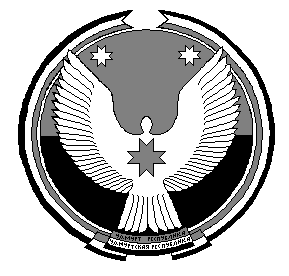         «Гозек» муниципал  кылдытэтлэнадминистрациезПОСТАНОВЛЕНИЕПОСТАНОВЛЕНИЕПОСТАНОВЛЕНИЕ=====================================================================  02  июля  2014  года                                                                                                             № 21=====================================================================  02  июля  2014  года                                                                                                             № 21=====================================================================  02  июля  2014  года                                                                                                             № 21О  дополнительных мерах пожарной безопасности в лесах на территории  муниципального образования «Горнякское»О  дополнительных мерах пожарной безопасности в лесах на территории  муниципального образования «Горнякское»О  дополнительных мерах пожарной безопасности в лесах на территории  муниципального образования «Горнякское»